新 书 推 荐中文书名：《哈莱姆的治疗师：美国第一家消除种族隔离的医院里的黑人女性医疗先驱者被遗忘的历史》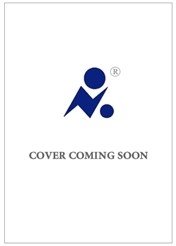 英文书名：THE HEALERS OF HARLEM: The Lost History of the Black Women Medical Pioneers in America’s First Desegregated Hospital作    者：Nina Chhita出 版 社：待定代理公司：Stuart Krichevsky /ANA/Susan Xia页    数：待定出版时间：待定代理地区：中国大陆、台湾审读资料：大纲类    型：非小说内容简介：副标题已说明一切。这些女性——考瑞·E.·史密斯护士，梅·爱德华·钱恩医生，迈拉·阿黛尔·洛根医生，简·库克·怀特医生，戈尔迪·布兰格曼·杜普森护士，穆里尔·佩蒂奥尼医生 - 是历史上的先锋人物。从20世纪20年代开始，她们在个人、社会和医学方面都有了新的突破。哈莱姆是美国历史最悠久、最具影响力的社区之一，没有这些女性就不会存在，革命医学里程碑也不会存在，因为某些抗生素、手术和化疗都是由这些女性在哈莱姆医院开发的。  这本书引人入胜，易于理解，配以华丽的插图，邀请年轻读者进入这段栩栩如生，仍具当今意义的历史。因为即使在2022年，只有3%的医生是黑人女性。令人震惊的统计数字。但是，正如尼娜在提案中写道的那样，“年轻读者应该了解，一百多年前就有了优秀著名的黑人女性医生。有多少年轻女孩读完这本书后会梦想成为医生？”我们终于有了这个难得的机会来复兴这些女性留下的遗产，她们与凯瑟琳·约翰逊、伊丽莎白·布莱克威尔、艾达·洛夫莱斯和玛丽·居里一样令人难忘和重要，更不用说那些长期处于历史前沿和中心的科学家了。 作者简介尼娜·奇塔（Nina Chhita）是一位插画家（自学！）和医学作家。她的作品发表在 BBC新闻、Mental Floss和PBS Nova 上，即将在《纽约时报》上发表。她来自英国，目前居住在加拿大。本书是她的处女作。 谢谢您的阅读！请将反馈信息发至：夏蕊（Susan Xia）安德鲁·纳伯格联合国际有限公司北京代表处北京市海淀区中关村大街甲59号中国人民大学文化大厦1705室邮编：100872电话：010-82504406传真：010-82504200Email：susan@nurnberg.com.cn 网址：http://www.nurnberg.com.cn
微博：http://weibo.com/nurnberg豆瓣小站：http://site.douban.com/110577/微信订阅号：ANABJ2002